Профсоюз отстоял бессрочные контракты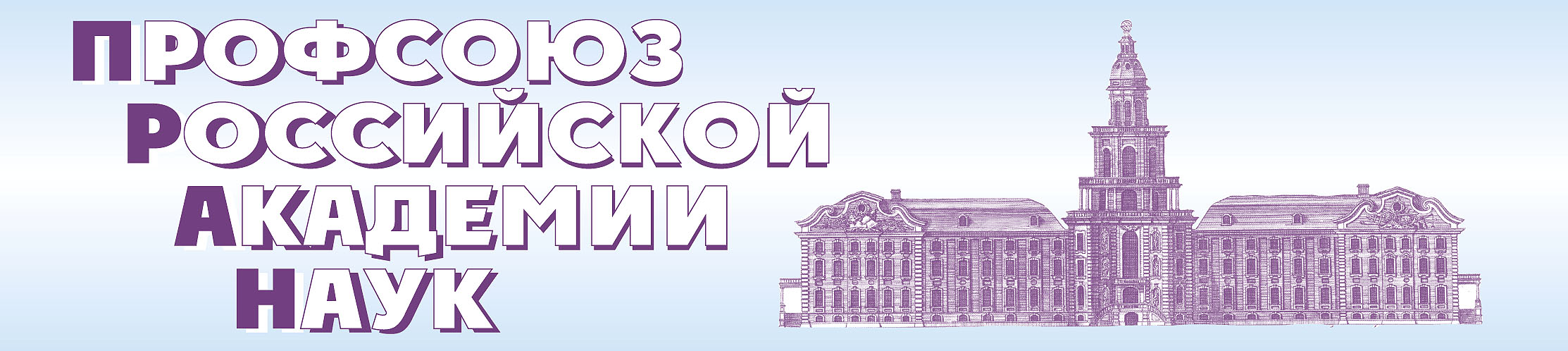 Уважаемые коллеги!Профсоюз работников РАН недавно принял участие в общественном обсуждении поправок в закон о науке, Трудовой и Налоговый кодексы, призванных изменить организацию научной деятельности и условия труда ученых. Нам вместе с коллегами из РАН, профобъединения РКК-Наука, ОНР удалось существенно улучшить подготовленный Минобрнауки законопроект и, в частности, добиться отмены трех положений, которые могли серьезно осложнить работу сотрудников РАН. Самое важное, с точки зрения профсоюза: не допущено искажение сути трудового соглашения на неопределенный  срок, из-за которого все научные сотрудники фактически были бы переведены на срочные контракты. Поднята планка предложенного министерством возрастного ценза на занятие руководящих должностей.  Ограничения установлены на уровне 65 лет, и касаются они только руководителей научных организаций» (в первоначальном варианте возрастной ценз составлял 60 лет и касался руководителей и их заместителей всех уровней, вплоть до завлабов).По требованию профсоюза отменены как недостаточно проработанные положения о солидарной ответственности членов научных коллективов за выполняемые НИР и НИОКР. Данные поправки в законопроект приняла пока только рабочая группа при Минобрнауки. Профсоюз будет контролировать его дальнейшее прохождение. Спасибо всем принимавшим участие в этой работе и, в частности, коллегам из министерства, которые восприняли наши аргументы.Председатель Профсоюза РАН Виктор КалинушкинТекст законопроекта и подробности  работы над ним смотрите на нашем сайте.  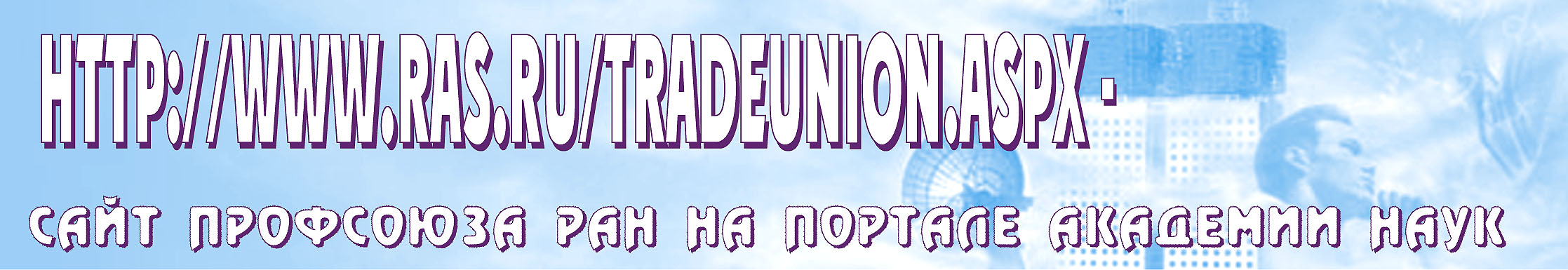 